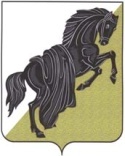 Комиссия по инженерно-техническим инфраструктурам и инвестиционной политикеСобрания депутатов Каслинского муниципального районапятого созываР Е Ш Е Н И Еот «29» октября 2015 года № 1								г. КаслиОб утверждении плана работы Комиссии по инженерно-техническиминфраструктурам и инвестиционнойполитике Собрания депутатов Каслинскогомуниципального района на четвертыйквартал 2015 годаРассмотрев и обсудив предложения членов Комиссии по инженерно-техническим инфраструктурам и инвестиционной политике Собрания депутатов Каслинского муниципального района пятого созыва, руководствуясь ст.8 Регламента Собрания депутатов Каслинского муниципального района,Комиссия по инженерно-техническим инфраструктурам и инвестиционной политике РЕШАЕТ:Утвердить прилагаемый план работы Комиссии по инженерно-техническим инфраструктурам и инвестиционной политике Собрания депутатов Каслинского муниципального района на четвертый квартал 2015 года.  Контроль за исполнением настоящего решения возложить на председателя Комиссии по инженерно-техническим инфраструктурам и инвестиционной политике Собрания депутатов Каслинского муниципального района Ласькова В.А.Председатель комиссии							               В.А.ЛаськовПриложениек решению Собрания депутатовКаслинского муниципального районаот «29» октября 2015 г. №1План работы Комиссии по инженерно-техническим инфраструктурам и инвестиционной политике Собрания депутатов Каслинского муниципального района V созыва на 4 квартал№п/пРассматриваемый вопросСрок исполненияПримечание1О Положении об осуществлении муниципального жилищного контроляноябрь 10.11.20152О Порядке избрания Совета многоквартирных домов на территориях сельских поселений Каслинского муниципального районаноябрь10.11.20153Об исполнении федерального законодательства в сфере управления многоквартирными домами в поселениях Каслинского муниципального районаноябрь10.11.20154О Программе газификации поселений Каслинского муниципального районаноябрь24.11.20155О Положении об организации ритуальных услуг и содержания мест захоронений в сельских поселениях на территории Каслинского муниципального районаноябрь24.11.20156О Положении о дорожной деятельности в отношении автомобильных дорог местного значения в границах сельских поселений Каслинского муниципального районадекабрь08.12.20157Состояние организации межпоселенческих пассажироперевозок в Каслинском муниципальном районедекабрь08.12.20158О модернизации объектов коммунальной инфраструктурыдекабрь08.12.20159Подготовка объектов жилищно-коммунального хозяйства Каслинского муниципального района к работе в зимних условиях 2014-2015 годовдекабрь08.12.20155О Бюджете Каслинского муниципального района на 2016 год и на плановый период 2017 и 2018 годовдекабрь